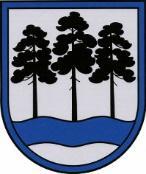 OGRES  NOVADA  PAŠVALDĪBAReģ.Nr.90000024455, Brīvības iela 33, Ogre, Ogres nov., LV-5001tālrunis 65071160, e-pasts: ogredome@ogresnovads.lv, www.ogresnovads.lv PAŠVALDĪBAS DOMES SĒDES PROTOKOLA IZRAKSTS   9.Par Ogres novada pašvaldības iekšējo noteikumu Nr.1/2023 “Grozījumi Ogres novada pašvaldības 2021. gada 9. septembra iekšējos noteikumos Nr. 51/2021 “Kārtība, kādā Ogres novada pašvaldība nosaka pirmsskolas izglītības grupu piepildījumu, pedagogu amatu vienību skaitu un pedagogu darba samaksu”” pieņemšanuOgres novada pašvaldības dome 2021. gada 9. septembra sēdē apstiprināja iekšējos noteikumus Nr.51/2021 "Kārtība, kādā Ogres novada pašvaldība nosaka pirmsskolas izglītības grupu piepildījumu, pedagogu amatu vienību skaitu un pedagogu darba samaksu” (protokols Nr.8; 6) (turpmāk – Noteikumi), saskaņā ar kuriem tiek noteikta kārtība, kādā Ogres novada pašvaldība (turpmāk – Pašvaldība) nosaka pirmsskolas izglītības grupu piepildījumu, pedagogu amatu vienību skaitu un aprēķina pirmsskolas izglītības pedagogu darba samaksu.	Lai nodrošinātu atbalstu pirmsskolas izglītības izglītojamajiem ar speciālajām vajadzībām, nepieciešams papildu piesaistīt atbalsta speciālistus – speciālos pedagogus. Lai nodrošinātu Ogres novada pašvaldībā izglītību speciālās pirmsskolas izglītības programmās izglītojamiem ar garīgās attīstības traucējumiem un speciālās pirmsskolas izglītības programmās ar smagiem garīgās attīstības traucējumiem vai vairākiem smagiem attīstības traucējumiem, kuri iekļauti vispārējās pirmsskolas izglītības programmā, jānodrošina speciālais pedagogs - viena likme uz desmit izglītojamiem vecumā no 3 līdz 7 gadiem. Nepieciešams nodrošināt speciālo pedagogu pirmsskolas grupās izglītojamiem ar jauktiem attīstības traucējumiem un pirmsskolas grupās izglītojamiem ar smagiem garīgās attīstības traucējumiem vai vairākiem smagiem attīstības traucējumiem - viena likme uz grupu. Lai pirmsskolas izglītības iestādēs nodrošinātu kvalitatīvu pakalpojumu, pirmsskolas izglītības pedagogam par darbu ar izglītojamiem ar garīgās attīstības traucējumiem un ar smagiem garīgās attīstības traucējumiem vai vairākiem smagiem attīstības traucējumiem būtu jānosaka piemaksa 5 procentu apmērā no pedagogam noteiktās algas likmes.	Ņemot vērā minēto, un pamatojoties uz Pašvaldību likuma 4. panta pirmās daļas 4. punktu, 10. panta pirmās daļas 21. punktu, Izglītības likuma 17. panta trešās daļas 3., 6. un 7. punktu un 60. panta trešo daļu, kā arī Ministru kabineta 2016. gada 5. jūlija noteikumu Nr. 445 „Pedagogu darba samaksas noteikumi” 29.2. apakšpunktu,  balsojot: ar 23 balsīm "Par" (Andris Krauja, Artūrs Mangulis, Atvars Lakstīgala, Dace Kļaviņa, Dace Māliņa, Dace Veiliņa, Dainis Širovs, Dzirkstīte Žindiga, Edgars Gribusts, Egils Helmanis, Gints Sīviņš, Ilmārs Zemnieks, Indulis Trapiņš, Jānis Iklāvs, Jānis Kaijaks, Jānis Lūsis, Jānis Siliņš, Kaspars Bramanis, Pāvels Kotāns, Raivis Ūzuls, Rūdolfs Kudļa, Toms Āboltiņš, Valentīns Špēlis), "Pret" – nav, "Atturas" – nav, Ogres novada pašvaldības dome NOLEMJ:Pieņemt Ogres novada pašvaldības iekšējos noteikumus Nr.1/2023 “Grozījumi Ogres novada pašvaldības 2021. gada 9. septembra iekšējos noteikumos Nr.51/2021 “Kārtība, kādā Ogres novada pašvaldība nosaka pirmsskolas izglītības grupu piepildījumu, pedagogu amatu vienību skaitu un pedagogu darba samaksu”” (pielikumā).Kontroli par lēmuma izpildi uzdot Ogres novada  pašvaldības izpilddirektoram.(Sēdes vadītāja,domes priekšsēdētāja E.Helmaņa paraksts)Ogrē, Brīvības ielā 33Nr.1              2023.gada 27.janvārī